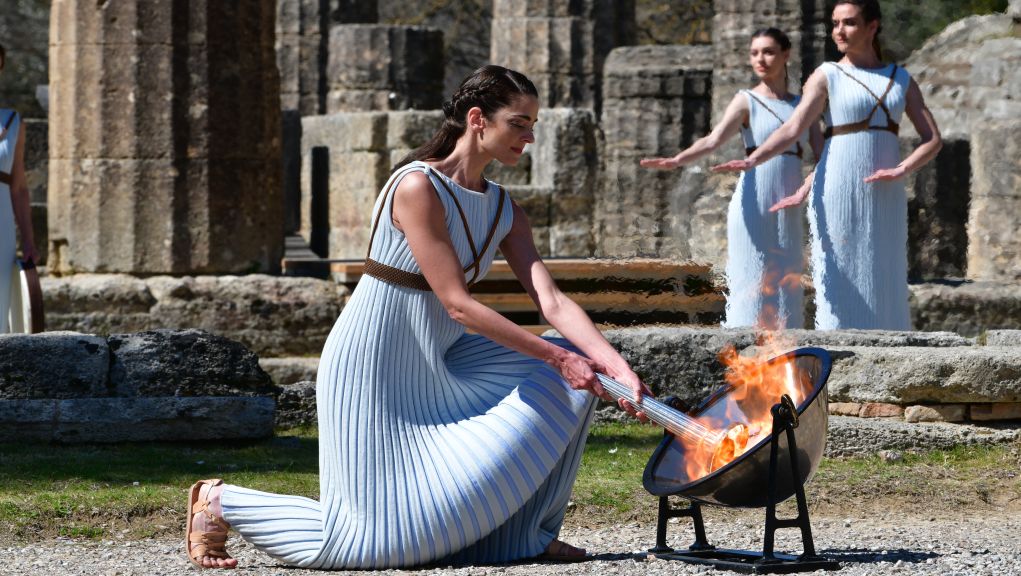 	   Η Μαργαρίτα και ο Αριστείδης ταξιδεύουν νοερά μέχρι την Αρχαία Ολυμπία. Συναντούν την Πρωθιέρεια του ναού της Ήρας, η οποία επιθυμεί να δώσει αποκλειστική συνέντευξη στην Teacherland για το τελετουργικό «Αφής της Ολυμπιακής Φλόγας». Ας ακούσουμε, τι έχει να μας πει …   «Αγαπητά μου παιδιά, Αυτό είναι το Ηραίον της Ολυμπίας, δηλαδή ο ναός της Ήρας στην Αρχαία Ολυμπία. Ο ναός αυτός κατασκευάστηκε από τους κατοίκους της Σκιλλούντας, μιας αρχαίας πόλης της Ηλείας. Δυστυχώς, δεν έχουμε την ακριβή ημερομηνία θεμελίωσής του. Πιθανολογείται, κατά μία άποψη, πως ο πρώτος ναός της Ήρας ήταν μικρός και κτίστηκε γύρω στο 650 π.Χ., ενώ το 600 π.Χ. προστέθηκαν και άλλα μέρη του. Κατά άλλους, πάλι, ο ναός οικοδομήθηκε το 600 π.Χ. ακολουθώντας ένα ενιαίο αρχιτεκτονικό πλάνο».  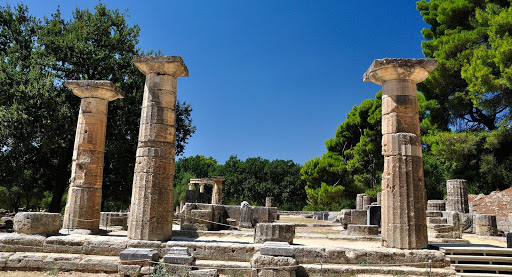 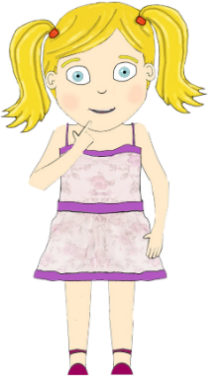 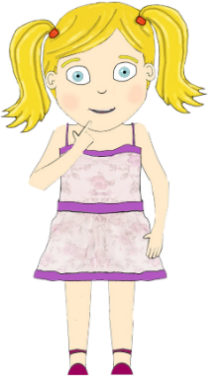 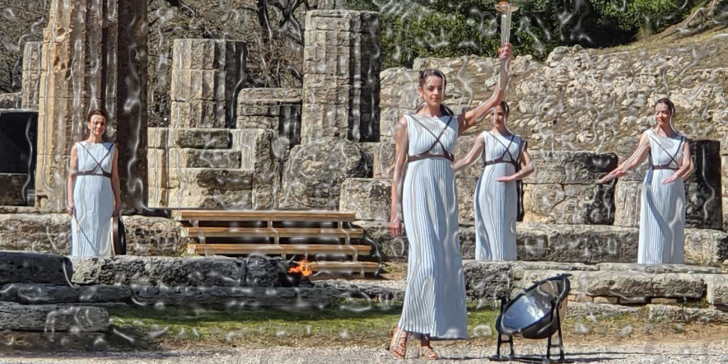   «Μαργαρίτα μου, Δε θα αναζητήσουμε αυτό το τελετουργικό στο μακρινό παρελθόν μας, γιατί κατά την αρχαιότητα λαμπαδηδρομίες γίνονταν μόνο σε ορισμένες γιορτές, αλλά όχι κατά τη διάρκεια των Ολυμπιακών Αγώνων. Για πρώτη φορά, πραγματοποιήθηκε αφή Ολυμπιακής Φλόγας το 1936, στους Ολυμπιακούς αγώνες του Βερολίνου». 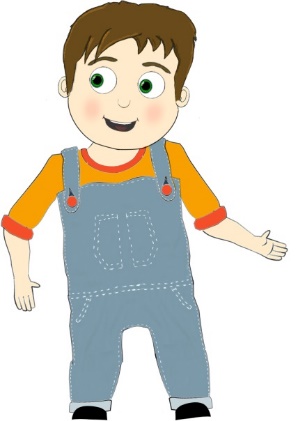 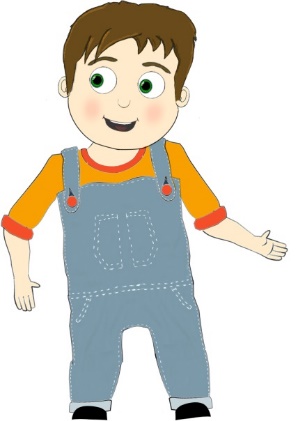 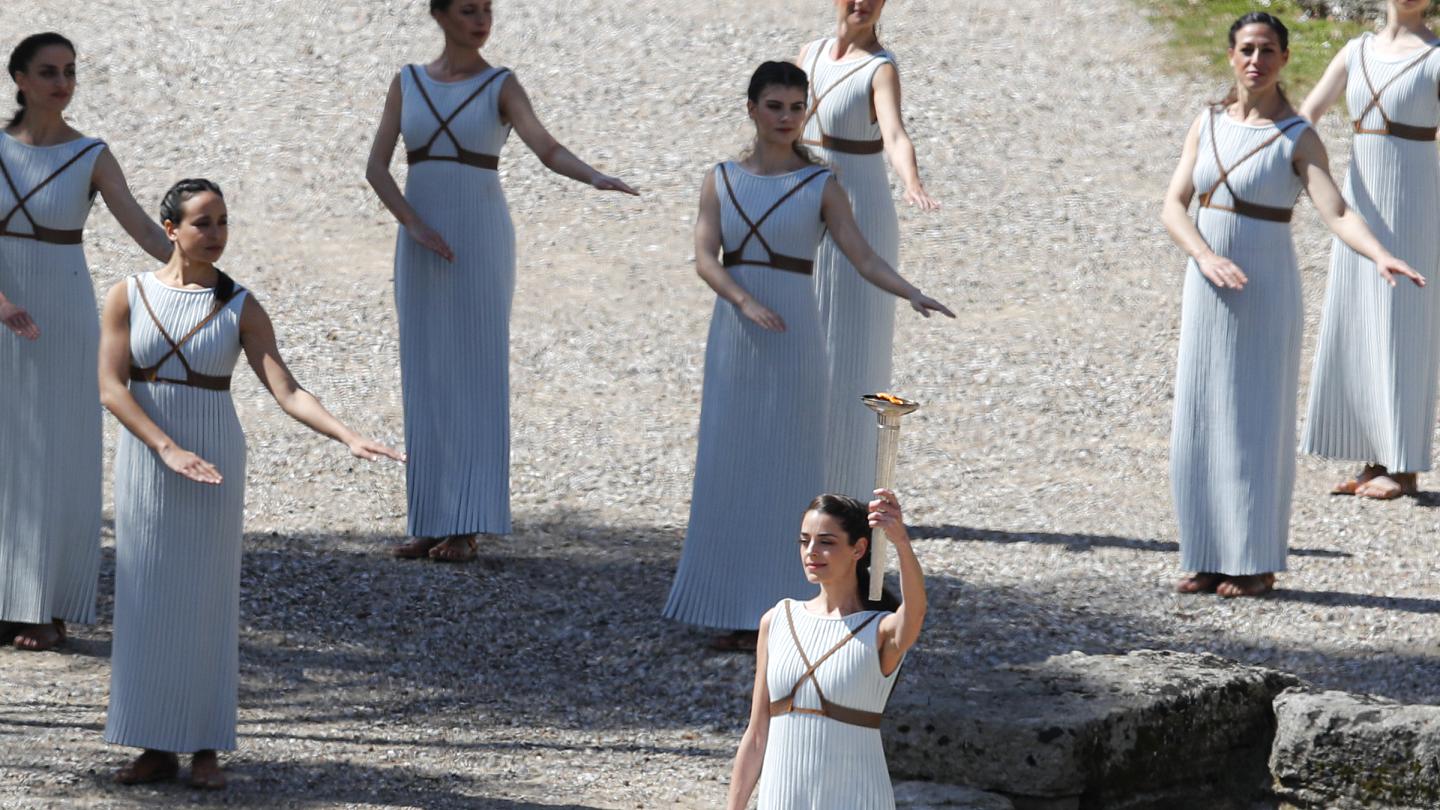 «Πολύ καλή ερώτησή αυτή Αριστείδη μου! Η Ιερή Φλόγα συμβολίζει για μας τους Έλληνες τον αρχαίο μύθο του Προμηθέα, που με το εγχείρημά του έδωσε στην ανθρωπότητα τη φωτιά του Δία. Μας έμαθε να χειριζόμαστε τη φλόγα, να δημιουργούμε εργαλεία και έτσι μάθαμε τις Επιστήμες (που έκλεψε από τη θεά Αθηνά) και τα Γράμματα. Με ένα, λοιπόν, αλληγορικό τρόπο, η Ιερή Φλόγα στις μέρες μας αποτελεί τον συνδετικό κρίκο ανάμεσα στους αρχαίους και τους σύγχρονους Ολυμπιακούς αγώνες. Ενώνει όλα τα έθνη και προσπαθεί να φέρει την Ολυμπιακή Εκεχειρία ανάμεσα στους λαούς». 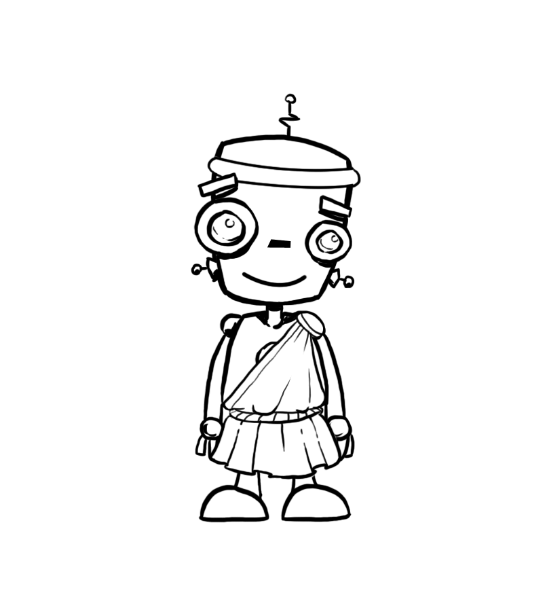 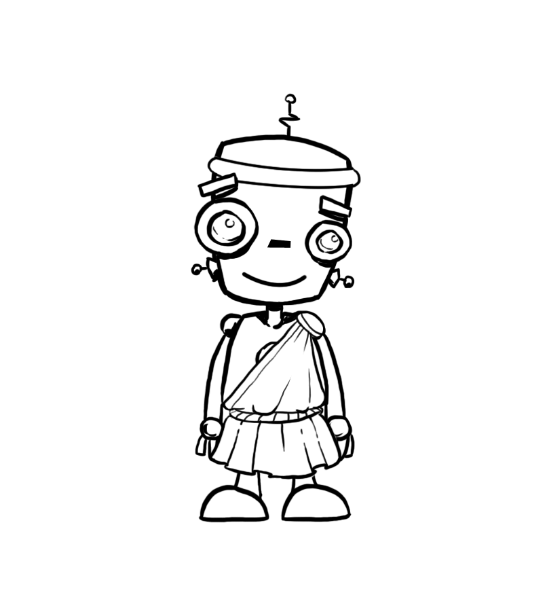 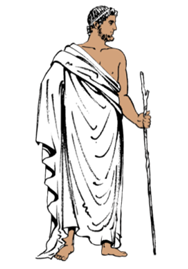 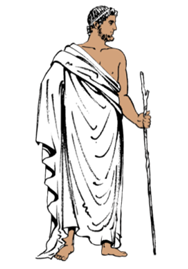 Άσκηση 1: Ας σχηματίσουμε, τώρα, και εμείς λέξεις με α΄ συνθετικό το «ἔχω»; Άσκηση 2: Ελάτε να σχηματίσουμε και λέξεις με β΄ συνθετικό το «ἔχω»; Άσκηση 3: Να σχηματίσουμε, αυτή τη φορά, λέξεις με α΄ συνθετικό το «χείρ»; Άσκηση 4: Ας σχηματίσουμε, τώρα, και λέξεις με β΄ συνθετικό το «χείρ»; 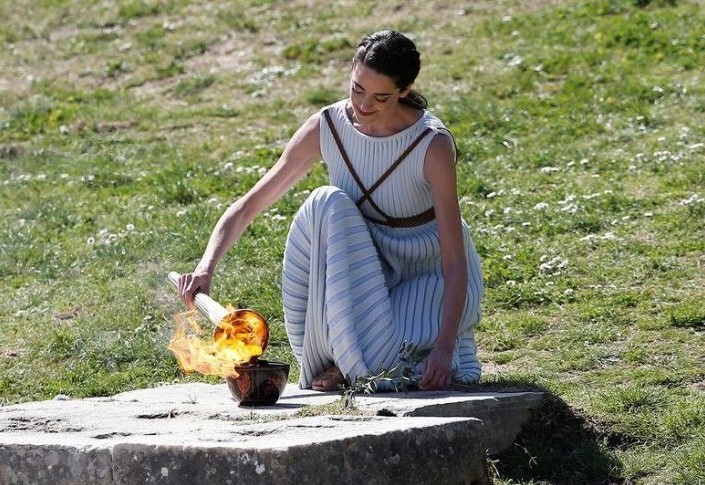 «Καλά μου παιδιά, Με έχει συγκινήσει πολύ η φιλομάθειά σας! Ακούστε, λοιπόν, … όπως έχει καθιερωθεί, τα τελευταία χρόνια, την αφή της Ολυμπιακής Φλόγας κάνει η Πρωθιέρεια στο χώρο του ναού της Ήρας (Ηραίου), που βρίσκεται απέναντι από το ναό του Δία, στον ίδιο αρχαιολογικό χώρο της Ολυμπίας. 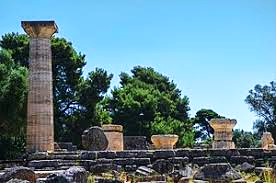 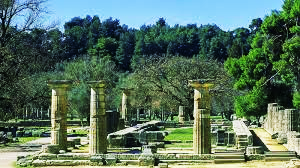 Στην ανατολική πλευρά του ναού της Ήρας, σώζονται τα θεμέλια ενός βωμού, που ήταν αφιερωμένος στην θεά. Μια μικρή και στενόμακρη κατασκευή από πωρόλιθο, κτίστηκε την ίδια περίοδο με το Ηραίο και στο σημείο αυτό γίνεται η αφή της Ολυμπιακής Φλόγας. 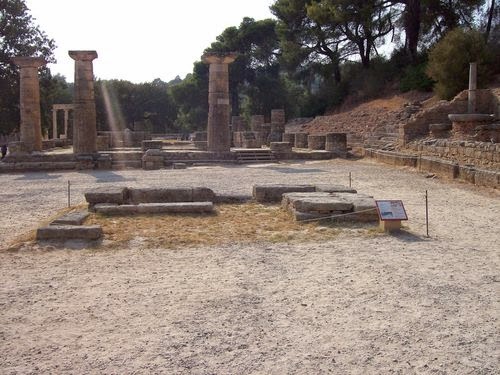 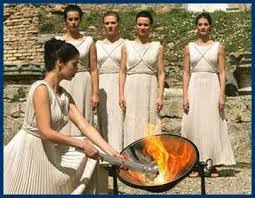 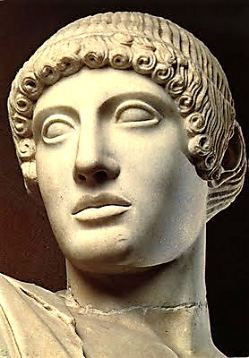 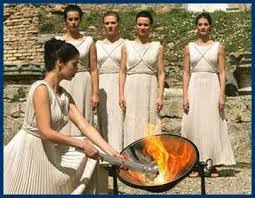 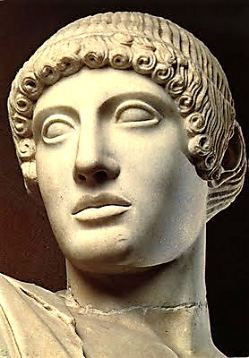 Εκεί, η Πρωθιέρεια ζητά τη βοήθεια του θεού Απόλλωνα, του θεού του Ήλιου, να ανάψει η δάδα που κρατά από το κάτοπτρο, που βρίσκεται ακριβώς μπροστά της, με τις ακτίνες του ήλιου, απαγγέλλοντας την ακόλουθη επίκληση: «Ιερά σιωπή!Να ηχήσει όλος ο αιθέρας, η γη, η θάλασσα και οι πνοές των ανέμων.Όρη και Τέμπη σιγήστε.Ήχοι και φωνές πουλιών παύσατε.Γιατί μέλλει να μας συντροφεύσει ο Φοίβος, ο Φωσφόρος Βασιλεύς.Απόλλωνα, θεέ του ήλιου και της ιδέας του φωτός,στείλε τις ακτίνες σου και άναψε την ιερή δάδα για τη φιλόξενη πόλη της ...(όνομα της διοργανώτριας πόλης).Και συ, ω Δία, χάρισε ειρήνη σ' όλους τους λαούς της Γηςκαι στεφάνωσε τους νικητές του Ιερού Αγώνα».Παιδιά μου, Μπορείτε, αν θέλετε, να επισκεφθείτε την ακόλουθη ηλεκτρονική διεύθυνση https://www.youtube.com/watch?v=zHmrsirBXi8 και να επιλέξετε να σταθείτε στα πρώτα πέντε λεπτά (5΄) του βίντεο (για την ακρίβεια 5:36). Σε αυτά, θα έχετε την ευκαιρία να ακούσετε την απαγγελία της Πρωθιέρειας, Ξανθής Γεωργίου (2020), προς το θεό Απόλλωνα. 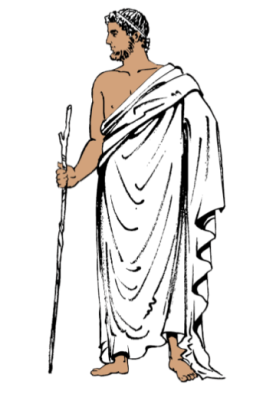 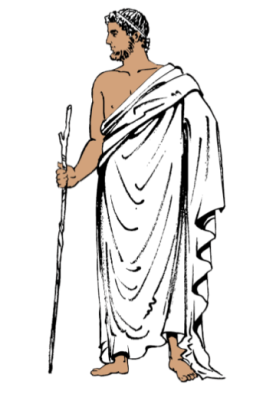 Άσκηση 5: Ελάτε, να σχηματίσουμε και μεις ομόρριζες λέξεις κι από τα τρία αυτά θέματα (απλές ή σύνθετες). Μπορείτε, αν θέλετε, να συμβουλευτείτε και ηλεκτρονικά λεξικά. Για παράδειγμα, «Πύλη της Ελληνικής Γλώσσας», στο λήμμα «ὁράω, ῶ: http://www.greek-language.gr/greekLang/ancient_greek/tools/lexicon/lemma.html?id=150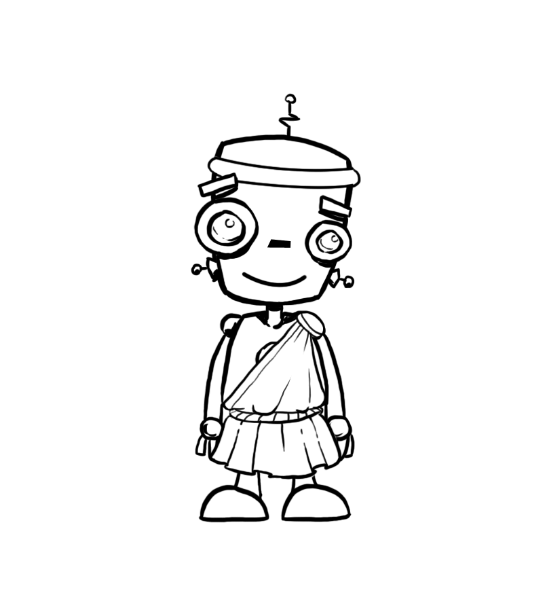 Άσκηση 6: ΟΜΑΔΙΚΗ ΕΡΓΑΣΙΑΤο ρομποτάκι των Αρχαίων, κατά τη λαμπαδηδρομία, έχασε -κατά λάθος- τις σημειώσεις του και δεν μπορεί να επιλύσει την ακόλουθη άσκηση! 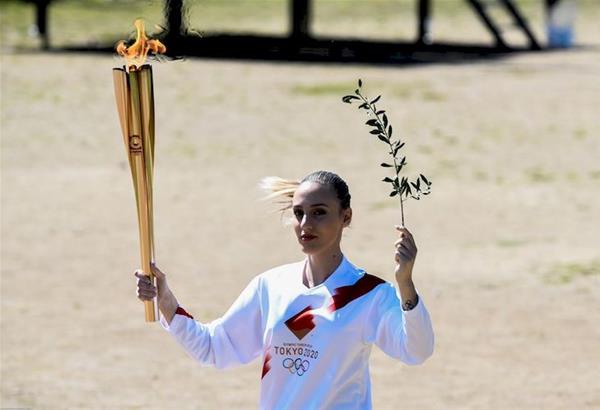 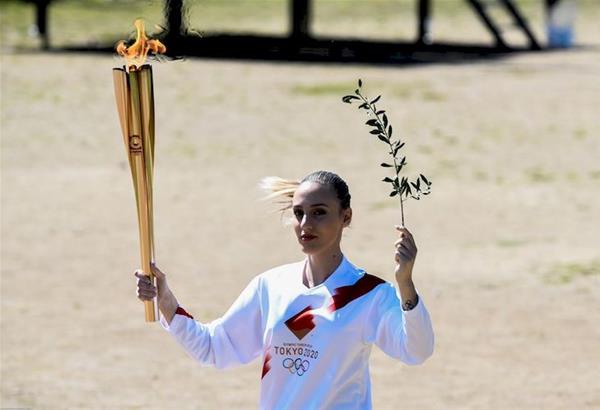 Θα χρειαστεί να ταξινομήσει τις παρακάτω λέξεις ανάλογα με το θέμα του ρήματος (ορα-, οπ-, ιδ-) και να τις αριθμήσει. Μπορείτε να τον βοηθήσετε; «… Όπως σας έλεγα παιδιά μου, Με την απαγγελία της επίκλησης στο θεό Απόλλωνα να ανάψει τη δάδα, η Πρωθιέρεια κατευθύνεται προς το Στάδιο, μεταφέροντας τη Φλόγα σε πήλινο αγγείο, με τη συνοδεία των νεαρών ιερειών. 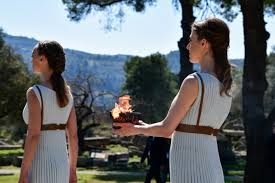 Η πομπή των ιερειών κάνει μια σύντομη στάση στην ιερή Ελιά από την οποία ο «ἀμφιθαλής παῖς» (ο νέος που έχει εν ζωή και τους δύο του γονείς) κόβει ένα κλαδί, σύμβολο ειρήνης, αλλά και έπαθλο νίκης, κατά τους αρχαίους Ολυμπιακούς αγώνες. 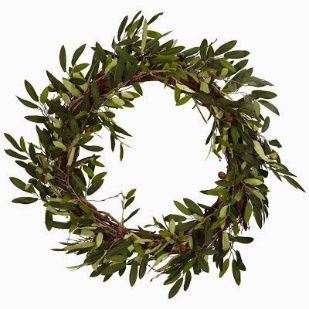 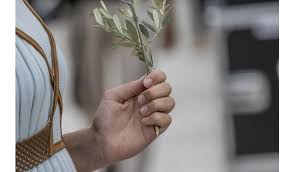 Στο Στάδιο, η Πρωθιέρεια ανάβει τη δάδα του πρώτου δρομέα και η λαμπαδηδρομία ξεκινά το ταξίδι της στη διοργανώτρια πόλη.  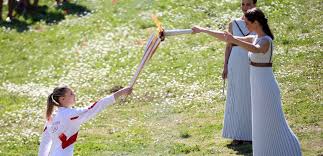 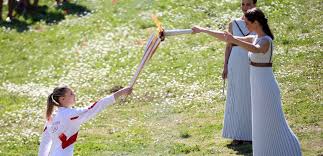 Λαμπαδηδρομία ακολουθεί και σε διάφορες πόλεις της Ελλάδας, πριν παραδοθεί η Ιερή Φλόγα στους εκπροσώπους της διοργανώτριας χώρας και φτάσει, μετά από μέρες, στο στάδιο της πόλης που θα τελέσει την έναρξη ων Αγώνων. Στο σημείο αυτό, αξίζει να σημειωθεί πως κατά τη διάρκεια του τελετουργικού, η Πρωθιέρεια και οι ιέρειες είναι ντυμένες κατά τον αρχαϊκό τρόπο, ενώ παράλληλα ακολουθούν συγκεκριμένη κινησιολογία και χορογραφία. Για την ιστορία του πράγματος, ας αναφέρουμε τα ακόλουθα…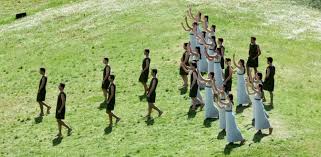 Μια από τις πιο γνωστές χορογράφους από το 1964 έως το 2004, υπήρξε η Μαρία Χόρς. 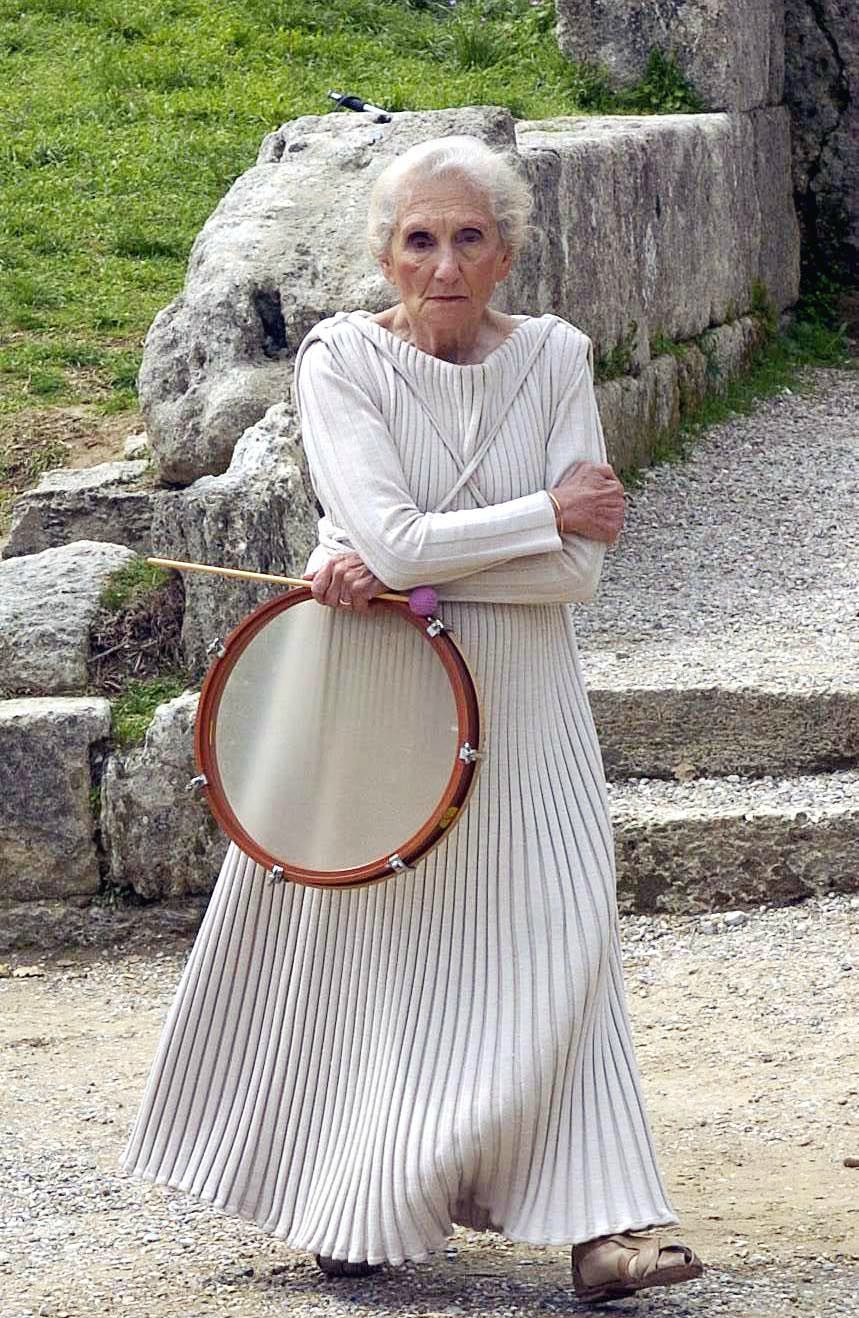 Το 2008 τη διαδέχτηκε η Άρτεμις Ιγνατίου. Η πρώτη Πρωθιέρεια, που άναψε την Ιερή Φλόγα κατά την τελετή Αφής το 1936, υπήρξε η Κούλα Πρατσίκα (στα αριστερά). 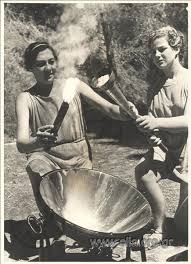 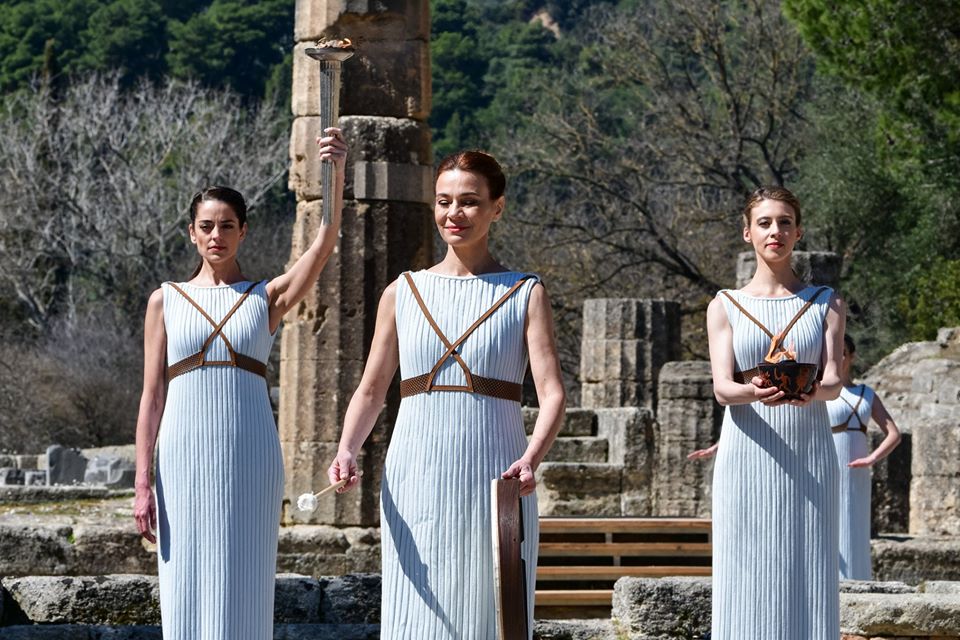 Σημαντική θέση, ακόμη, διαθέτει και ο μουσικοσυνθέτης, ο οποίος ντύνει με τις μελωδίες του την τελετή Αφής της Ολυμπιακής Φλόγας παίζοντας αρχαία λύρα. Για το 2020, συνθέτης υπήρξε ο μουσικός Γιάννης Ψειμάδας.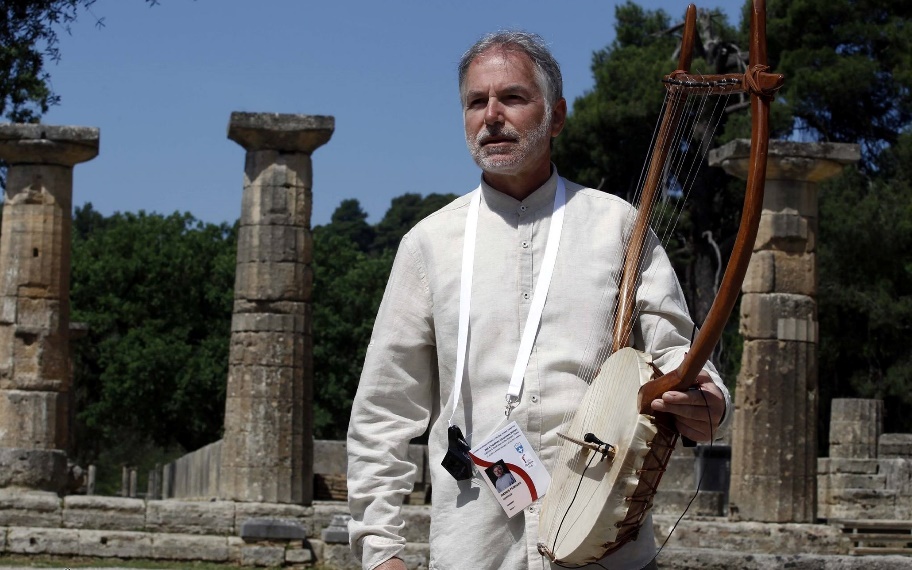 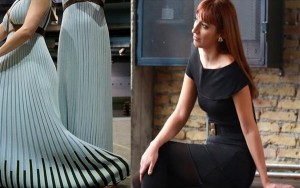 Ενώ το σχεδιασμό και την επιμέλεια των ενδυμάτων είχε η σχεδιάστρια Ελένη Κυριακού. Πρώτος δε λαμπαδηδρόμος, το 1936, υπήρξε ο διπλωμάτης Κωνσταντίνος Κονδύλης. Αιγιώτης στην καταγωγή από τις Δάφνες, αρχικά αθλητής και στη συνέχεια νομικός και διπλωματικός υπάλληλος στην Ελλάδα και το εξωτερικό. 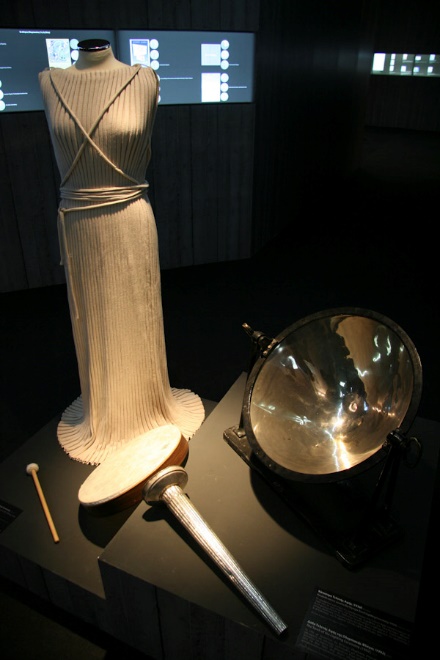 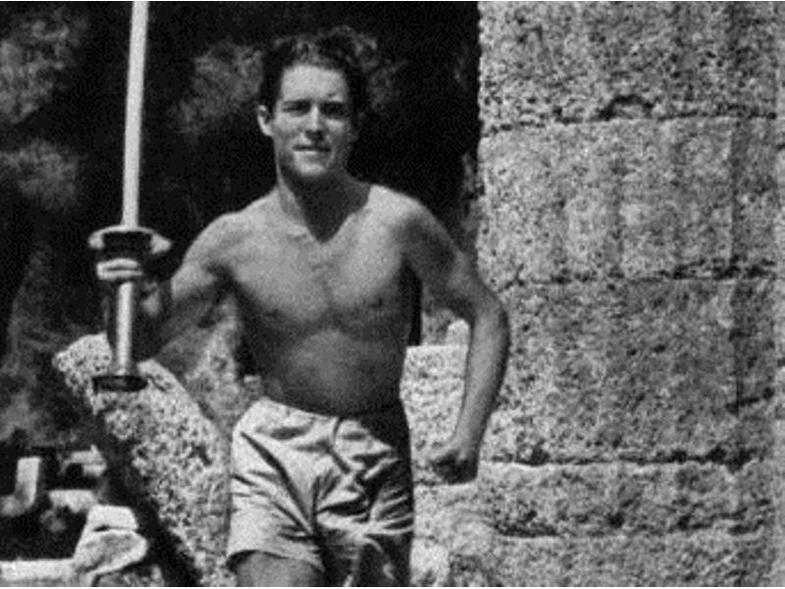 Τέλος, Πρωθιέρεια για το 2020, υπήρξε η Ξανθή Γεωργίου, Αρχαιολόγος και Ηθοποιός στην ιδιότητα. 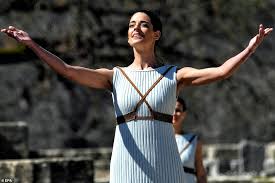 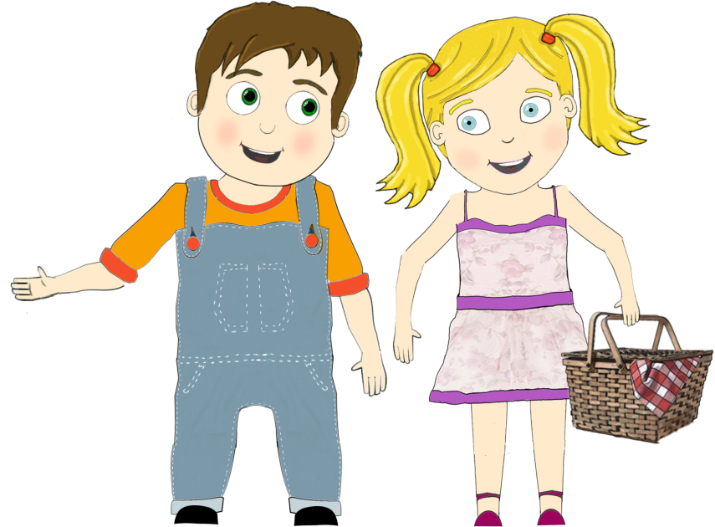 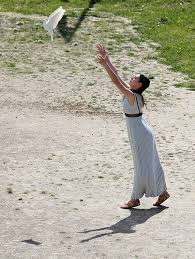 ________________________________________________________________________________________________________________________________________________________________________________________________________________________________________________________________________________________________________________________________________________________________________________________________________________________________________________________________________________________________________________________________________________________________________________________________________________________________________________________________________________________________________________________________________________________________________________________________________________________________________________________________________________________________________________________________________________________________________________________________________________________________________________________________________________________________________________________________________________________________________________________________________________________________________________________________________________________________________________________________________________________________________________________________________________________________________________________________________________________________________________________________________________________________________________________________________________________________________________________________________________________________________________________________________________________________________________________________________________________________________________________________________________________________________________________________________________________________________________________________________________________________________________________________________________________________________________________________________________________________________________________________________________________________________________________________________________________________________________________________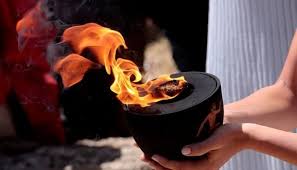 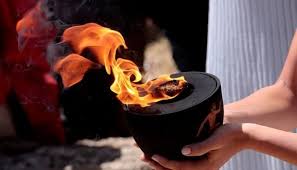 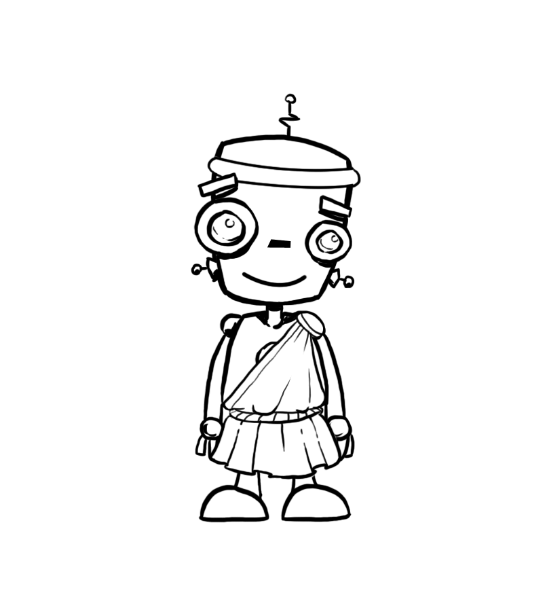 